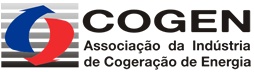 FICHA DE CADASTRO PARA FILIAÇÃO A COGENCOGEN – Associação da Indústria de Cogeração de EnergiaRua: Ferreira de Araújo, 202 – Cj. 112 – CEP: 05428-000 – São Paulo – SPTel: (11)3815-4887 – Fax: (11) 3815-4631Site: www.cogen.com.br           e-mail: associados@cogen.com.brPreenchimento pela EntidadeDADOS DA EMPRESA:Razão Social: ________________________________________________________________________Nome Fantasia: ______________________________________________________________________Data de Fundação:  _____ / _____ / _____ CNPJ: ___________________________________________Inscrição Estadual: ________________________ Inscrição Municipal: ________________________Endereço para correspondência: ________________________________________________________Cidade: ___________________________ UF: _____________ CEP: ______________________Fone: ( _____) _________________________ Fax: (_____) _____________________________Pessoa para contato: ___________________________________________________________Cargo: _______________________________________________________________________E-mail: _______________________________________________________________________Endereço da Sede: ____________________________________________________________________Cidade: ___________________________ UF: _____________ CEP: ______________________Fone: ( _____) _________________________ Fax: (_____) _____________________________Diretoria/Gerência:Site (em português): __________________________________________________________________Número total de funcionários: _________________Foco de Atuação da Empresa: ___________________________________________________________Áreas de Interesse: ___________________________________________________________________Representante de Planejamento e Negócios junto a COGEN:Nome do Responsável: __________________________________________________________Cargo: _______________________________________________________________________Fone: ( _____) _________________________ Cel: (_____) _____________________________E-mail: _______________________________________________________________________Cobrança:Nome do Responsável: __________________________________________________________Cargo: _______________________________________________________________________Fone: ( _____) _________________________ Cel: (_____) _____________________________E-mail: _______________________________________________________________________Categoria de Associado: __________________________Remetente: ___________________________________________________________________E-mail do Remetente: ___________________________________________________________O SIGNATÁRIO DESTE PEDIDO DE FILIAÇÃO DECLARA SER O REPRESENTANTE LEGAL DA EMPRESA E QUE AS INFORMAÇÕES PRESTADAS ACIMA SÃO VERDADEIRAS. OUTROSIM, O REPRESENTANTE LEGAL DECLARA TER CONHECIMENTO DO ESTATUTO SOCIAL DA COGEN E ESTÁ CIENTE DOS DIREITOS E OBRIGAÇÕES DAS EMPRESAS ASSOCIADAS.Nome:  _____________________________________________________________________________Cargo: ______________________________________________________________________________CPF: ___________________________________Data: _____ / _____ / _____ Assinatura: __________________________________________________Obs: O formulário preenchido deve ser assinado pelo Representante Legal da empresa e cópia deve ser enviada por e-mail para o endereço werner@cogen.com.br e o original por correio aos cuidados do Departamento Administrativo e Financeiro ou funcionário da entidade com quem mantém contato, anexando:- Cópia do Contrato Social e respectivas alterações;- Catálogos Técnicos, quando não disponíveis em formato eletrônico.Nº RegistroData Admissão_____ / _____ / _____Nome por extensoFunçãoE-mail